Escuela secundaria 221 “Tlacaelel”    Asignatura: CIENCIAS II con énfasis en F Í S I C A				ACTIVIDAD No. ______ FECHA: ___________ ALUMNO: ___________________________________________Nombre de la ACTIVIDAD:     REPASO DE LA UNIDAD 1Primeramente, empezaremos con la definición de lo que estudia la física.Física: Es la ciencia encargada del estudio de la materia y energía de todos los fenómenos que alteran la forma o posición de los cuerpos, las causas, consecuencias y leyes que los rigen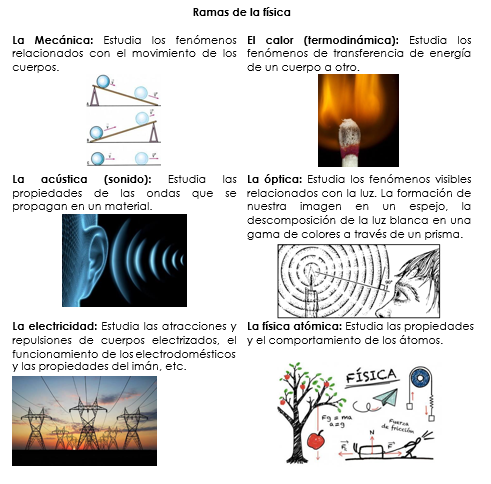 Realiza el siguiente crucigrama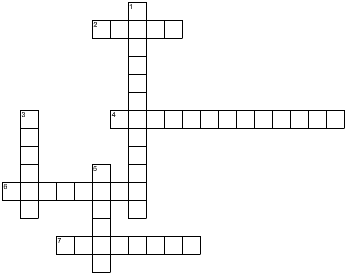 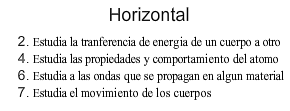 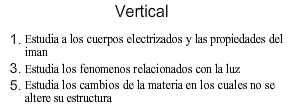 ¿Qué es medir?Es el comparar dos magnitudes de la misma especie, tomando a una de ellas como referencia o patrón.Magnitud: Es todo aquello que puede ser medido.Unidad: Es la parte de las magnitudes que permite diferenciarlas unas de otras.Magnitudes básicas o fundamentales del Sistema Internacional de Unidades (SIU)Magnitudes derivadasRealiza la siguiente sopa de letras y anota en el cuadro de abajo las magnitudes fundamentales con su unidad. Cada palabra que encuentres subráyalo con diferente color.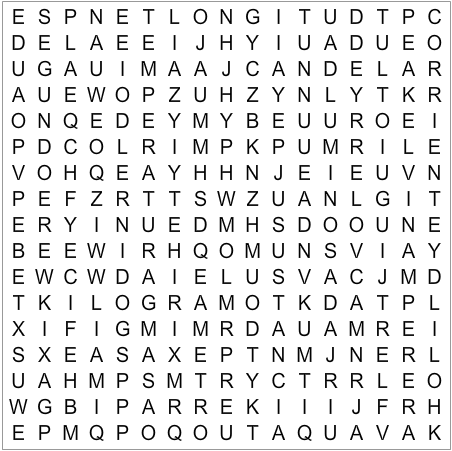 Conversión de Unidades.Equivalencias: Sirven para convertir una magnitud de un sistema a otro de la misma especie. También se utilizan para múltiplos y submúltiplos.Table de equivalenciasEjemplo:Convertir 125 centímetros a metros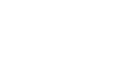 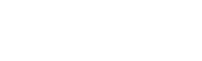 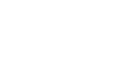 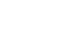 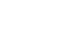 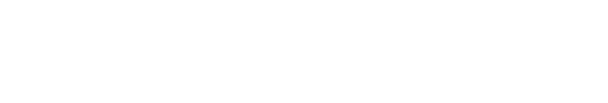 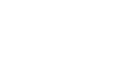 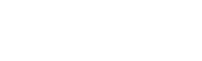 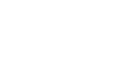 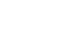 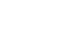 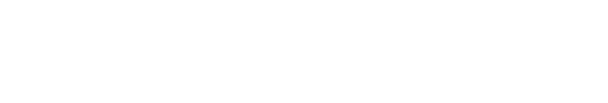 Longitudes: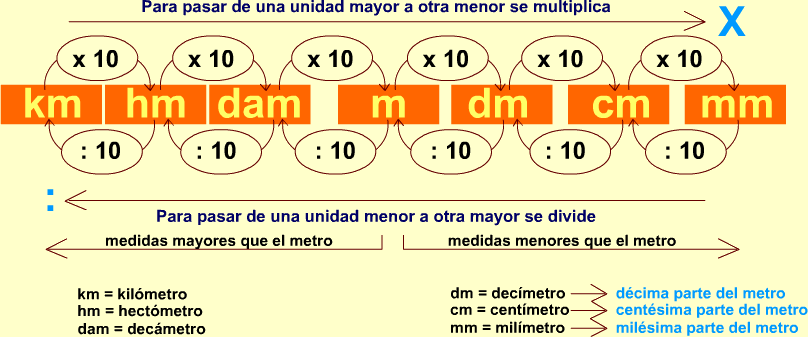 Realiza estas conversiones Masa: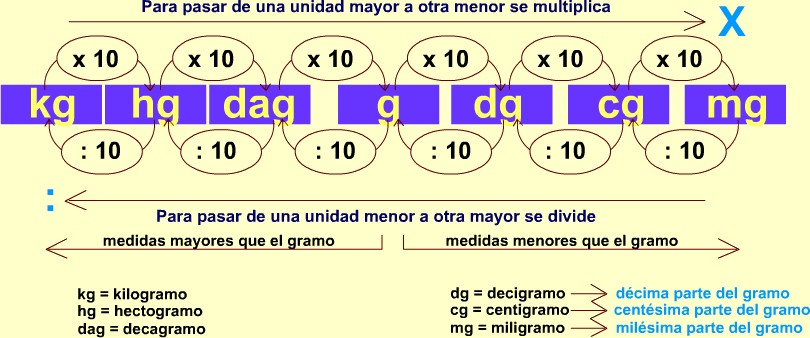 MagnitudUnidadSímboloLongitudMetromMasaKilogramoKgTiempoSegundosTemperaturaGrado kelvinKIntensidad de corrienteAmpereAIntensidad luminosaCandelaCdCantidad de sustanciaMolMolMagnitudUnidadSímboloTrabajoJouleJFuerzaNewtonNPresiónPascalPaPotencial EléctricoVoltVPotenciaWattWResistencia eléctricaOhmΩFrecuenciaHertzHzCarga EléctricaCoulombCÁreaMetro cuadradom2VolumenMetro cubicom3VelocidadMetro sobre segundom/sDensidadKilogramo sobre metro cubicoKg/mEnergíaJoule o caloríaJ ó calAceleraciónMetro sobre segundo cuadradom/s2Magnitudes FundamentalesUnidad1 km = 1000 m1 yarda = 0.9144 m1 m = 100 cm1 ft (pie) = 12 in (pulgadas)1 m = 1 000 mm1 milla = 1 760 yardas1 m = 1.094 yardas1 yarda = 3 ft1 m = 3.281 ft (pies)1 kg = 1 000 g1 in (pulgada) = 2.54 cm1 slug = 14.59 kg1 milla = 1.609 km1 Tonelada = 1 000 kg1 milla = 1 609 m740 dm = 	dam770 cm = 	m31 mm = 	cm9 hm = 	m8 000 cm = 	dam5.4 dam = 	dm9 m = 	dm56 m = 	dam10 000 dm = 	hm2 cm = 	mm800 mm = 	dm6 km = 	m6 m = 	mm3 000 m = 	km8.5 dam = 	cm4.4 hm = 	dm45.63 m = 	cm3.016 m = 	mm0.85 m = 	mm15.480 km = 	mRealiza estas conversiones  3 kg = 	g70000 dg = 	kg156 hg = 	dag36 kg = 	dag7 hg = 	dag5 000 g = 	kg38 000 mg = 	hg6400 cg = 	g18 000 dg = 	g38 000 g = 	hg40 dg = 	g850 g = 	dag1 500 mg = 	g4 900 cg = 	dag24 000 dg = 	g24.5 dg = 	g6.35 cg = 	dg17.28 cg = 	g38.5 g = 	hg78.9 mg = 	dg